                                       БЕРЕЗАНСЬКА МІСЬКА РАДА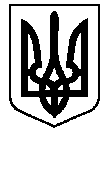 КИЇВСЬКОЇ ОБЛАСТІ(сьоме скликання) ПРОЕКТ РІШЕННЯПро розгляд звернень громадян  з питань землекористуванняВідповідно до ст.26  Закону України «Про місцеве самоврядування в Україні», керуючись ст.41 Конституції України, ст.ст. 12, 33, 36, 40, 81, 116, 118, 120, 121, 186, 1861  Земельного кодексу України, ст.ст. 22, 25, 26, 50, 55 Закону України «Про землеустрій», ст.ст. 4-1, 16 Закону України «Про державну реєстрацію речових прав на нерухоме майно та їх обтяжень» розглянувши заяви громадян міська радаВ И Р І Ш И Л А:Відповідно до поданих заяв вилучити земельні ділянки для городництва та передати їх до земель запасу міської ради:Базюк Світлани Анатоліївни (м.Березань, вул.Шевченків шлях, 344, кв.12),в районі картоплесховища, діл.№37, площею 0,08 га;Даницької Ніни Миколаївни (м.Березань, вул.1 Травня, 37) в районі РЕМ, ряд 2, діл.№36, площею 0,10 га.Відповідно до поданої заяви Коваленко Ольги Миколаївни (м.Березань, вул.Трубізька, 5, кв.11) продовжити термін користування на умовах оренди на 5 років земельною ділянкою для городництва в р-ні РЕМ, ряд 4, діл №4, площею 0,10 га.Відповідно до поданих заяв надати громадянам в користування на умовах оренди на 3 роки земельну ділянку для встановлення тимчасового гаража:  Радіоненко Наталії Петрівні (м.Березань, вул.ім.Адама Міцкевича, 78, кв.29) під гаражем №703 по вул.ім.Адама Міцкевича, 78 площею 24 кв.м;Шаповаловій Аллі Вікторівні (м.Березань, вул..Трубізька, 3, кв.20) під гаражем №б/н по вул Трубізька, №3, кв.20 площею 24 кв.м.Осика Оксана Валеріївна (м.Березань, вул.Шевченків шлях, 94А кв.39 ) під гаражем №б/н по вул. Шевченків шлях, 94 А  кв.39 площею 24 кв.м.Відповідно до поданих заяв продовжити термін користування на умовах оренди на 3 роки на земельні ділянки під існуючими тимчасовими гаражами: Радіоненко Наталії Петрівні (м.Березань, вул.ім.Адама Міцкевича, 78, кв.29) під гаражем №722 по вул.ім.Адама Міцкевича, 78, площею 24 кв.м;Радіоненко Роману Анатолійовичу (м.Березань, вул.ім.Адама Міцкевича, 78, кв.29) під гаражем №710 по вул.ім.Адама Міцкевича, 78, площею 24 кв.м;Відповідно до поданої заяви Мартюшева Сергія Олександровича (м.Київ, вул.Героїв Дніпра, 38д, кв.11) дати дозвіл на розробку проекту землеустрою щодо відведення земельної ділянки у власність для ведення особистого селянського господарства в м.Березань по вул.Промислова, 11/4. площею 1,4789 га Дати дозвіл на розробку проекту землеустрою щодо відведення земельної ділянки у власність громадянам із земель запасу згідно із додатком   1.Роботи з розроблення проекту землеустрою щодо відведення земельної ділянки у власність  розпочати після  укладання зацікавленою стороною договору на їх виконання.Проект землеустрою щодо відведення земельної ділянки у власність погодити відповідно до вимог земельного законодавства та подати його на затвердження до міської ради для підготовки рішення про передачу земельної ділянки у власність.Дати дозвіл на виготовлення технічної документації з землеустрою щодо встановлення (відновлення) меж земельної ділянки у власність громадянам згідно із додатком   2.Роботи зі складання технічної документації із землеустрою розпочати після укладання зацікавленою стороною договору на їх виконання.Технічну документацію із землеустрою погодити відповідно до вимог земельного законодавства та подати її до міської ради для підготовки рішення про передачу земельної ділянки у власність. Управлінню землекористування та агропромислового розвитку виконавчого комітету Березанської міської ради та відділу у Баришівському районі Головного управління  Держгеокадастру у Київській області внести відповідні зміни в земельно-кадастрову документацію згідно з даним  рішенням.Контроль за виконанням даного рішення покласти на постійну комісію міської  ради з питань агропромислового комплексу, земельних відносин, будівництва, архітектури,  інфраструктури та інвестицій, комунальної власності, екології, благоустрою та заступника міського голови Павленко О.І.                           Міський голова                                                   В.Г. Тимченком. Березань00.00.2019 року                                  № 000-00-VІІПояснювальна запискадо проекту рішення Березанської міської ради «Про розгляд звернень громадян з питань землекористування»Пояснювальна записка підготовлена відповідно до ст.23 Регламенту Березанської міської ради Київської області.Проект рішення підготовлений відповідно до Земельного кодексу України, Закону України „Про землеустрій», Закону України „Про Державний земельний кадастр”, Закону України „Про оренду землі”, пп. 34, ч.1 ст.26 Закону України “Про місцеве самоврядування в Україні», враховуючи звернення громадян та розроблену документацію із землеустрою.Пункт 1, 2  проекту рішення про припинення права користування земельними ділянками підготовлений у відповідності до ст.ст.12, 122, 141 Земельного кодексу України, враховуючи звернення громадян щодо відмови від права користування земельними ділянками.Пункти 3, 4, 5 проекту рішення про надання земельних ділянок в користування на умовах оренди підготовлений відповідно до ст.ст.12, 122, 123, 134, 186 Земельного кодексу України, ст. 16 Закону України „Про Державний земельний кадастр”, ст. 7 Закону України «Про оренду землі». Пункт 8 проекту рішення стосовно надання дозволу на розробку проекту землеустрою щодо відведення земельних ділянок у власність підготовлений відповідно до ст.ст.12, 22, 116, 118, 121 Земельного кодексу України.Пункт 9 проекту рішення стосовно надання дозволу на розробку технічної документації з землеустрою щодо встановлення (відновлення) меж земельних ділянок у власність підготовлений відповідно до ст.ст.12, 22, 116, 118, 121 Земельного кодексу України, ст.55 Закону України «Про землеустрій».Начальник відділу земельних питань  					      Ю.Ю.БогачукУправління землекористуваннята агропромислового розвитку виконавчого комітету Березанської міської ради